INDIRA GANDHI NATIONAL COLLEGE, LADWADEPARTMENT OF CHEMISTRYEDUCATIONAL TRIP OF STUDENTS OF CHEMISTRY [B.Sc II and  B.Sc III Year]ToCHANDIGARH, PINJORE GARDEN etcON 20th FEB, 2019  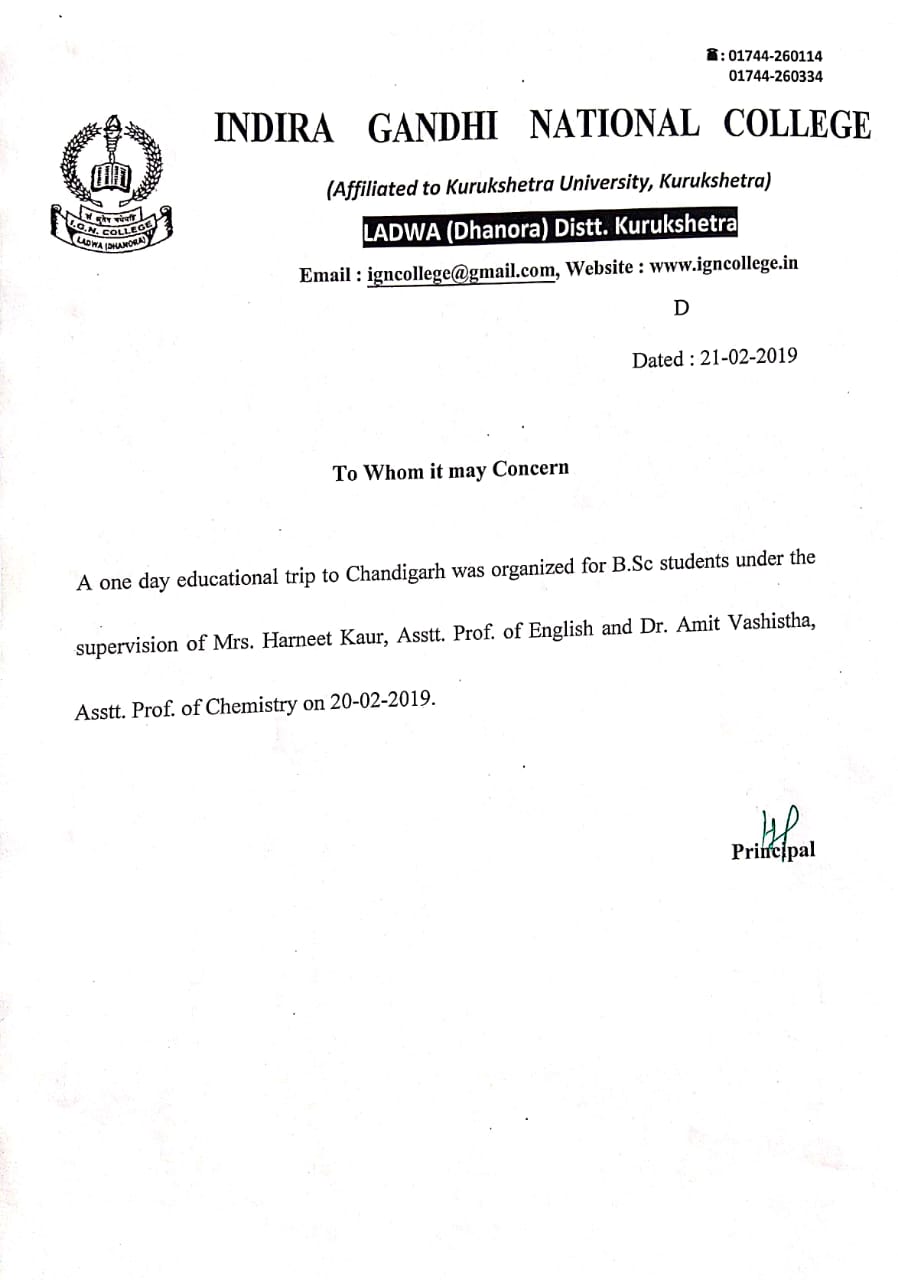 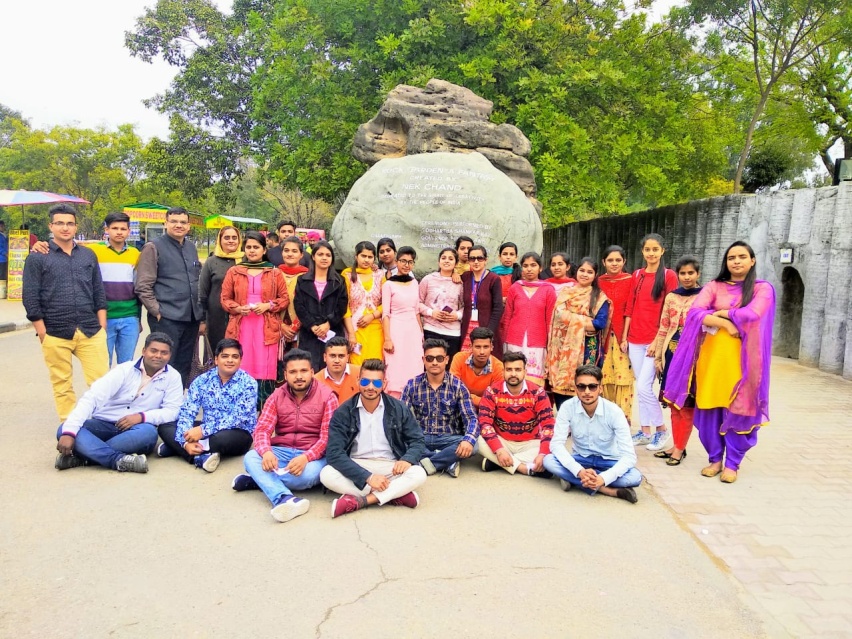 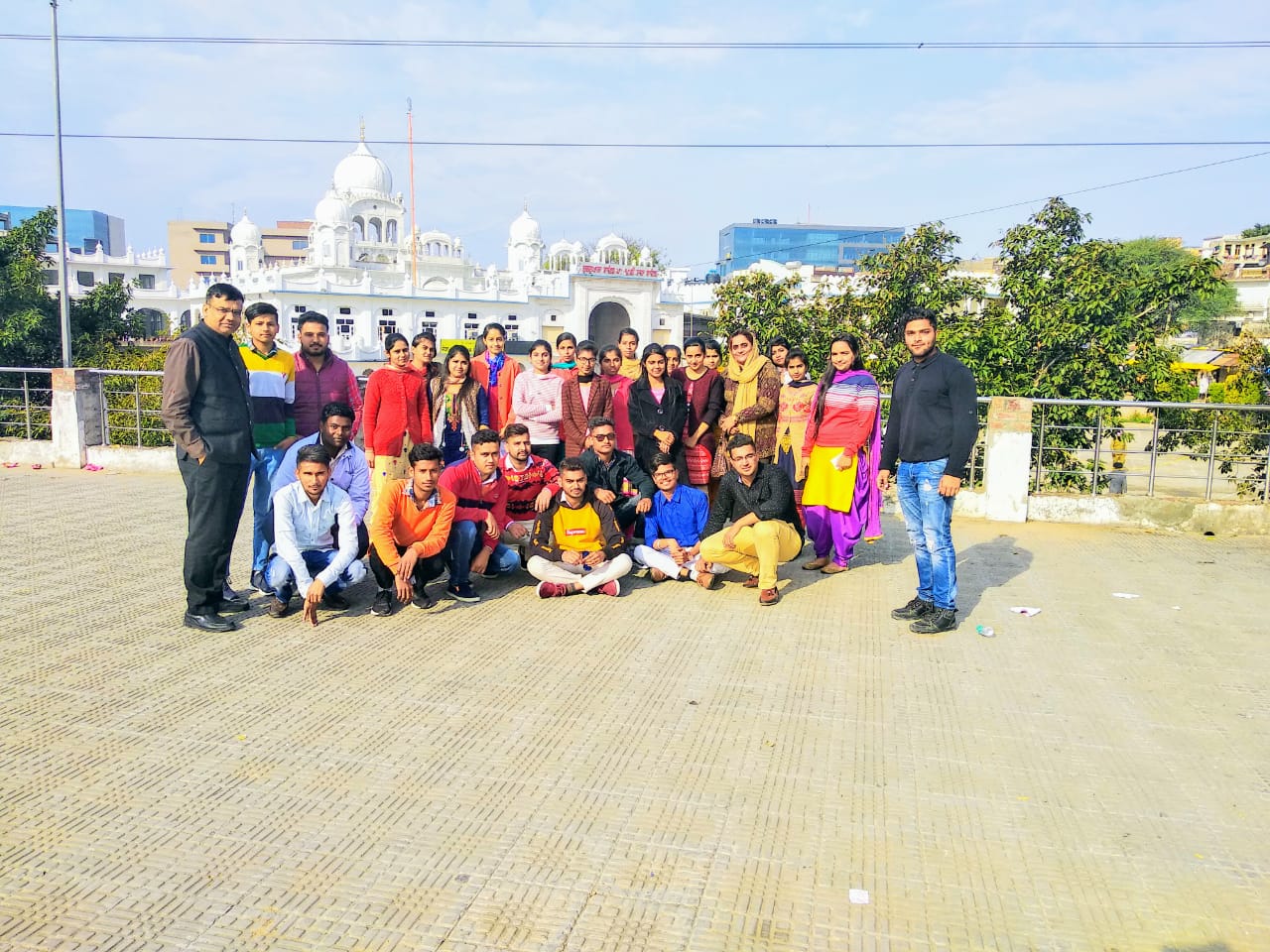 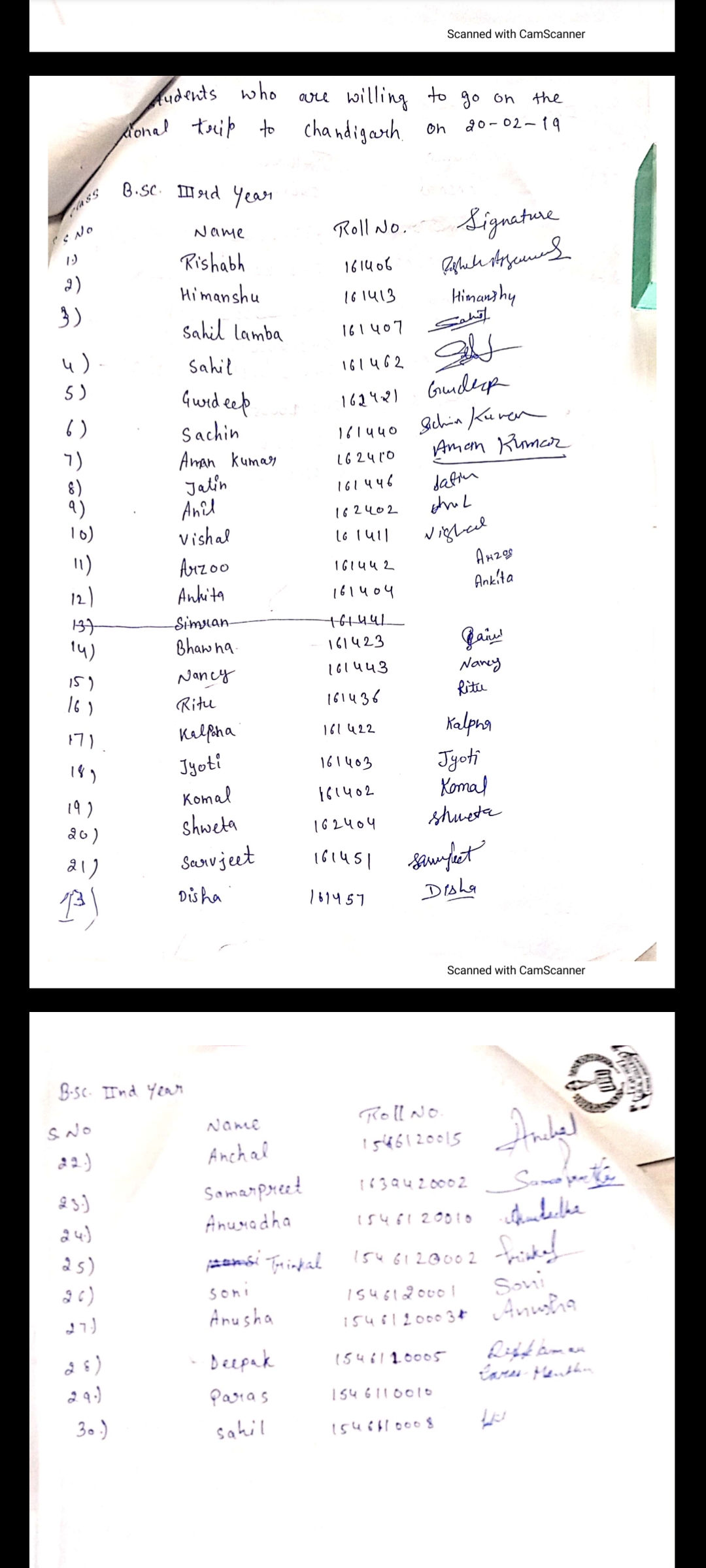 